Alphabet Chart-Open CourtA                  a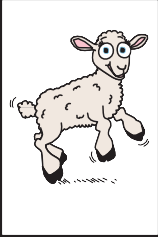 B                  b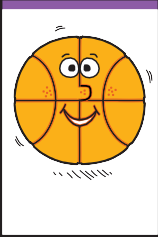 C                  c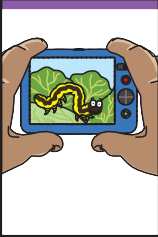 D                  d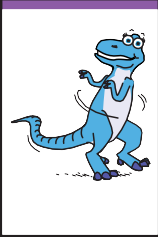 E                  e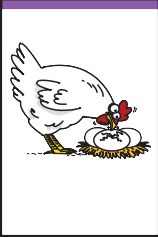 F                  f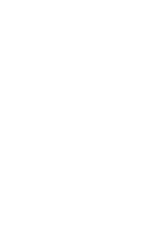 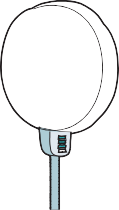 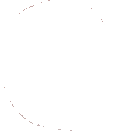 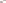 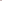 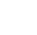 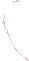 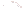 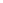 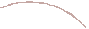 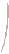 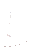 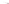 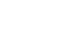 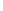 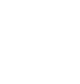 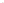 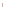 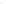 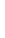 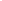 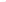 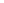 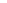 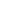 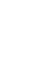 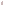 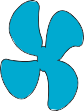 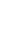 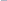 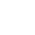 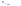 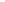 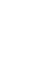 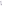 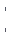 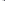 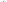 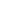 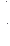 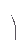 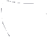 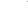 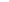 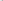 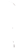 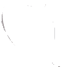 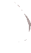 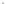 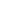 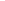 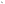 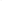 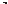 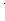 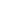 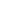 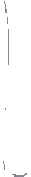 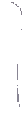 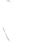 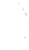 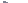 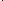 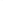 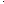 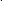 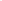 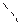 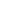 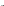 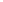 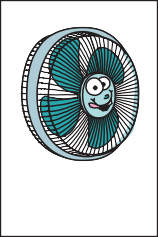 G                  g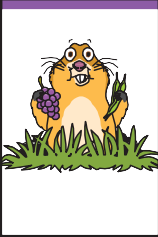 H                 h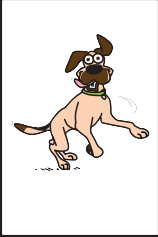 I                   i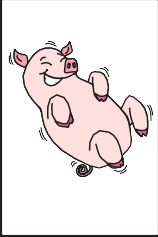 J                  j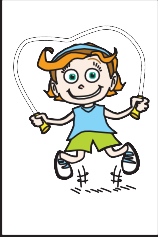 K                kL                   l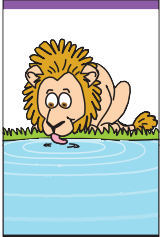 M                m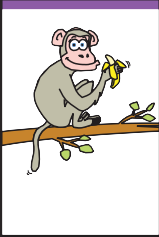 N                  n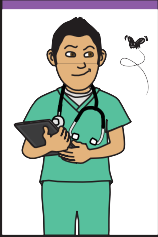 O                  o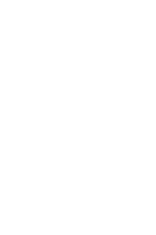 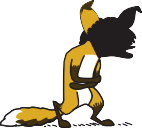 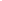 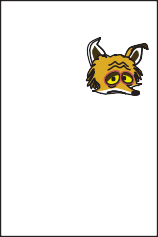 P                  p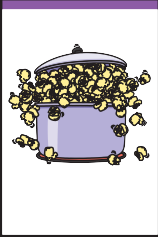 Q                 q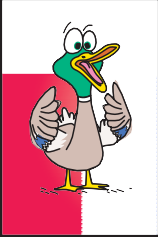 R                  r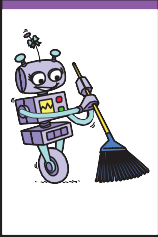 S                  s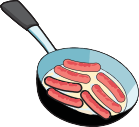 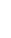 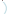 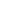 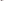 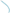 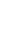 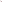 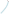 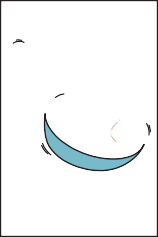 T                  t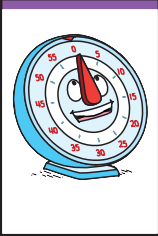 U                  u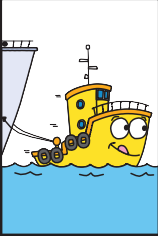 V                  v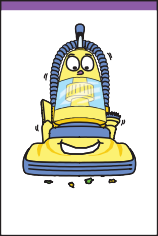 W                w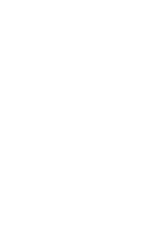 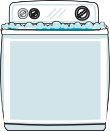 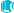 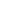 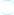 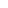 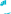 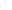 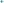 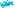 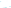 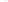 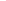 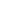 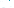 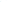 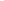 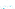 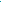 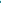 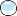 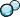 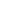 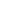 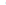 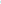 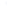 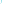 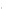 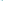 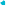 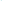 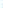 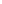 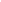 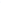 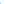 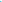 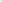 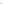 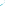 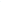 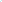 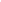 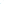 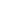 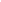 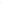 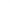 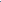 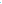 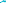 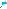 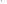 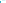 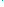 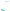 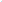 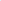 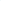 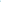 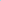 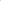 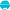 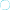 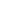 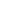 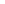 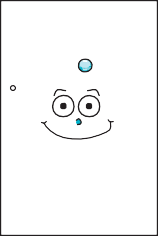 X                  x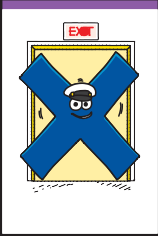 Y                  y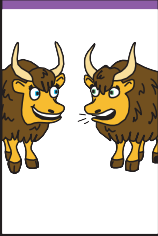 Z                  z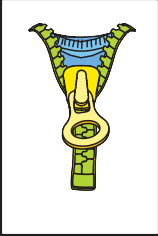 